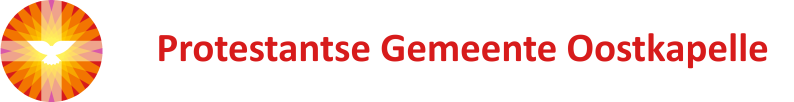 Nieuwsbrief zondag  8 september 2019 Vanmorgen: Dienst om 10.00 uur in de protestantse Dorpskerk   Viering Heilig Avondmaal. Voorganger: ds. Ph. A. Beukenhorst uit Oostkapelle. Ouderling van dienst:  Ron Waverijn. Organist: Jan Minderhoud. Kindernevendienst: Anjesca Sanders. Collecte: 1e  Diaconie  (zie nieuwsbrief)-  2e PKN Jeugdwerk (JOP)   Bloemengroet: mw. M. Jobse                    Na de dienst napraten met koffie en thee in de ruimte naast de kerkzaalVANAVOND: TAIZÉ-AVONDGEBED
Vanavond om 19.00 uur is er een Taizé-avondgebed in de Dorpskerk. Inzingen in de kerk vanaf 18.15 uur. Medewerking van het Projectkoor o.l.v. Stoffelien Cool-Korporaal.
VOLGENDE ZONDAG 14 september 2019  -Volgende week om 10.00 uur dienst in de Zionskerk met drs. Mw M. Pieterse. Collecte: Kerk en KIA zending KERKELIJKE ACTIVITEITEN:Zo.8 sept      		Vrijwilligers Symnia			17.50 uur 	Bram, Jacco en Job          Ma. 9 sept.              Taakgroep Eredienst            	19.30 uur 	Zionskerk
Woe. 11 sept.          Kerkenraad                        		19.30 uur  	Zionskerk 
Don. 12 sept.           Projectkoor                       		19.30 uur  	Zionskerk
Zat. 14 sept.            Open Monumenten Dag       	10.00 uur 	Dorpskerk
Zat. 14 sept.            Fietsen voor Pakistan      		10.00 uur    	PKC
PASTORALE  BERICHTEN:
-We denken aan allen die te kampen hebben met ziekte, rouw en verdriet en bidden hen de onmisbare troost en kracht toe van de Eeuwige.   
Diaconie collecte 8 september 2019 voor stichting 3 x M. Deze zondag collecteert de Diaconie voor stichting 3xM. 3xM verspreidt het evangelie in gesloten landen door middel van TV- en internetuitzendingen.  Zij verspreiden Gods boodschap van hoop en liefde in de eigen taal en cultuur van het land. Hiervoor werken ze samen met lokale partnerorganisaties. Als Diaconie bevelen wij deze collecte van harte bij u aan!     Collecte 14 september 2019:  Bouw de kerk in Syrië weer op. Bĳna 400.000 doden, 12 miljoen vluchtelingen en zo’n 14 miljoen mensen die in armoede leven. Dat is de trieste balans van acht jaar oorlog in Syrië. Nu het er langzaam maar zeker veiliger wordt, keren de inwoners terug en beginnen ze met het herstel van hun land. Voor Syrische christenen is hun kerk daarbĳ belangrĳker dan hun huis. De kerk is het hart van de gemeenschap en juist die gemeenschap is een reden om terug te keren. Herstel van de kerk betekent herstel van de samenleving en hoop voor de toekomst. Daar helpen we graag aan mee! Samen zĳn we de kerk in actie en steunen we christenen in Syrië bĳ het herstellen van hun kerk. Doet u mee? A.S. ZATERDAG 14 SEPTEMBER:  FIETSEN VOOR PAKISTAN
Op zaterdag 14 september is het Open Monumentendag en zijn vele kerken open. De ZWO-commissie nodigt ons uit om die dag te ‘Fietsen voor Pakistan’. Er zijn 5 routes van ongeveer 30 kilometer. Twee daarvan doen Oostkapelle aan. Route 1 (23 km): Oostkapelle-Veere-Grijpskerke-Oostkapelle. Route 4 (39 km): Oostkapelle-Veere-Meliskerke-Zoutelande-Grijpskerke-Oostkapelle. Het gaat om een sponsorfietstocht, u betaalt 15 euro (t.b.v. Pakistan) voor een inschrijfkaart met ook de route. U krijgt 2x koffie of thee en ook een wafel. Geef je op bij Lian Jobse-Vonk, tel.580713.
Vrijwilligers SymniaZondag 8 september na afloop van de kerkdienst roostervergadering in PKC.Berichten volgende nieuwsbrief: uiterlijk donderdag 17.00 uur naar de scriba mail: info@pgoostkapelle.nl  Web site: www.pgoostkapelle.nl 